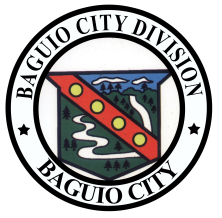 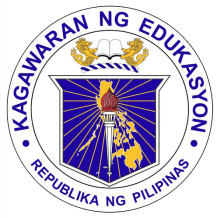 Department of EducationDepartment of EducationDepartment of EducationDepartment of EducationDepartment of EducationDepartment of EducationDepartment of EducationDepartment of EducationDepartment of EducationDepartment of EducationDepartment of EducationDepartment of EducationDepartment of EducationDepartment of EducationDepartment of EducationCordillera Administrative RegionCordillera Administrative RegionCordillera Administrative RegionCordillera Administrative RegionCordillera Administrative RegionCordillera Administrative RegionCordillera Administrative RegionCordillera Administrative RegionCordillera Administrative RegionCordillera Administrative RegionCordillera Administrative RegionCordillera Administrative RegionCordillera Administrative RegionCordillera Administrative RegionCordillera Administrative RegionDIVISION OF BAGUIO CITYDIVISION OF BAGUIO CITYDIVISION OF BAGUIO CITYDIVISION OF BAGUIO CITYDIVISION OF BAGUIO CITYDIVISION OF BAGUIO CITYDIVISION OF BAGUIO CITYDIVISION OF BAGUIO CITYDIVISION OF BAGUIO CITYDIVISION OF BAGUIO CITYDIVISION OF BAGUIO CITYDIVISION OF BAGUIO CITYDIVISION OF BAGUIO CITYDIVISION OF BAGUIO CITYDIVISION OF BAGUIO CITY#82 Military Cut-off, Baguio City#82 Military Cut-off, Baguio City#82 Military Cut-off, Baguio City#82 Military Cut-off, Baguio City#82 Military Cut-off, Baguio City#82 Military Cut-off, Baguio City#82 Military Cut-off, Baguio City#82 Military Cut-off, Baguio City#82 Military Cut-off, Baguio City#82 Military Cut-off, Baguio City#82 Military Cut-off, Baguio City#82 Military Cut-off, Baguio City#82 Military Cut-off, Baguio City#82 Military Cut-off, Baguio City#82 Military Cut-off, Baguio CityADOPT- A- SCHOOL  PROGRAM QUARTERLY REPORTADOPT- A- SCHOOL  PROGRAM QUARTERLY REPORTADOPT- A- SCHOOL  PROGRAM QUARTERLY REPORTADOPT- A- SCHOOL  PROGRAM QUARTERLY REPORTADOPT- A- SCHOOL  PROGRAM QUARTERLY REPORTADOPT- A- SCHOOL  PROGRAM QUARTERLY REPORTADOPT- A- SCHOOL  PROGRAM QUARTERLY REPORTADOPT- A- SCHOOL  PROGRAM QUARTERLY REPORTADOPT- A- SCHOOL  PROGRAM QUARTERLY REPORTADOPT- A- SCHOOL  PROGRAM QUARTERLY REPORTADOPT- A- SCHOOL  PROGRAM QUARTERLY REPORTADOPT- A- SCHOOL  PROGRAM QUARTERLY REPORTADOPT- A- SCHOOL  PROGRAM QUARTERLY REPORTADOPT- A- SCHOOL  PROGRAM QUARTERLY REPORTSchool:___________________________________________________________School:___________________________________________________________School:___________________________________________________________School:___________________________________________________________School:___________________________________________________________School:___________________________________________________________School:___________________________________________________________School:___________________________________________________________School:___________________________________________________________School ID:_____________________________________________School ID:_____________________________________________School ID:_____________________________________________School ID:_____________________________________________School ID:_____________________________________________School ID:_____________________________________________School ID:_____________________________________________School ID:_____________________________________________School ID:_____________________________________________School ID:_____________________________________________Address:________________________________________________Address:________________________________________________Address:________________________________________________Address:________________________________________________Address:________________________________________________Address:________________________________________________Address:________________________________________________Contact Nos.:__________________________________________Contact Nos.:__________________________________________Contact Nos.:__________________________________________Contact Nos.:__________________________________________Contact Nos.:__________________________________________Contact Nos.:__________________________________________Contact Nos.:__________________________________________Contact Nos.:__________________________________________Contact Nos.:__________________________________________Contact Nos.:__________________________________________Emaill Address:________________________________________Emaill Address:________________________________________Emaill Address:________________________________________Emaill Address:________________________________________Emaill Address:________________________________________Emaill Address:________________________________________Emaill Address:________________________________________Emaill Address:________________________________________Emaill Address:________________________________________Emaill Address:________________________________________LEARNING ENVIRONMENTDONATIONSPARTICULARSPARTICULARSQTYQTYAMOUNTAMOUNTDONORDONORDONORDONORDATE COMPLETED/TURN-OVERDATE COMPLETED/TURN-OVERDATE COMPLETED/TURN-OVERPRIVATE SECTORPRIVATE SECTORLGULGU1.Classroom> New Classroom> Rehabilitation/Repair2. Furniture3. Toilet and Wash Facilities4. Maintenance5. Real State6.Others (Pls.Specify)TOTALPlease attach the following documents:Please attach the following documents:Please attach the following documents:1.Deed of Donation2. Deed of Acceptance3. Pictures/Receipts (Photocopy)3. Pictures/Receipts (Photocopy)3. Pictures/Receipts (Photocopy)Prepared by:           ASP Coordinator    School Head/Principal    School Head/Principal    School Head/Principal    School Head/Principalasun/socmob/2016Form 2Form 2Form 2ADOPT- A- SCHOOL  PROGRAM QUARTERLY REPORTADOPT- A- SCHOOL  PROGRAM QUARTERLY REPORTADOPT- A- SCHOOL  PROGRAM QUARTERLY REPORTADOPT- A- SCHOOL  PROGRAM QUARTERLY REPORTADOPT- A- SCHOOL  PROGRAM QUARTERLY REPORTADOPT- A- SCHOOL  PROGRAM QUARTERLY REPORTADOPT- A- SCHOOL  PROGRAM QUARTERLY REPORTADOPT- A- SCHOOL  PROGRAM QUARTERLY REPORTADOPT- A- SCHOOL  PROGRAM QUARTERLY REPORTADOPT- A- SCHOOL  PROGRAM QUARTERLY REPORTADOPT- A- SCHOOL  PROGRAM QUARTERLY REPORTADOPT- A- SCHOOL  PROGRAM QUARTERLY REPORTADOPT- A- SCHOOL  PROGRAM QUARTERLY REPORTADOPT- A- SCHOOL  PROGRAM QUARTERLY REPORTSchool:___________________________________________________________School:___________________________________________________________School:___________________________________________________________School:___________________________________________________________School:___________________________________________________________School:___________________________________________________________School:___________________________________________________________School:___________________________________________________________School:___________________________________________________________School ID:_________________________________________________________School ID:_________________________________________________________School ID:_________________________________________________________School ID:_________________________________________________________School ID:_________________________________________________________Address:__________________________________________________________Address:__________________________________________________________Address:__________________________________________________________Address:__________________________________________________________Address:__________________________________________________________Address:__________________________________________________________Address:__________________________________________________________Address:__________________________________________________________Address:__________________________________________________________Contact Nos.:________________________________________Contact Nos.:________________________________________Contact Nos.:________________________________________Contact Nos.:________________________________________Contact Nos.:________________________________________Email Address:_____________________________________________Email Address:_____________________________________________Email Address:_____________________________________________Email Address:_____________________________________________Email Address:_____________________________________________LEARNING ENVIRONMENTLEARNING ENVIRONMENTLEARNING ENVIRONMENTDONATIONSDONATIONSDONATIONSPARTICULARSPARTICULARSQTYQTYAMOUNTAMOUNTDONORDONORDONORDONORDATE COMPLETED/TURN-OVERPRIVATE SECTORPRIVATE SECTORLGULGUDATE COMPLETED/TURN-OVER1. Audio Visual Educational Materials1. Audio Visual Educational Materials1. Audio Visual Educational Materials2. School Supplies2. School Supplies2. School Supplies3. Educational Films/Libraries3. Educational Films/Libraries3. Educational Films/Libraries4. Others (Pls. Specify)4. Others (Pls. Specify)4. Others (Pls. Specify)TOTALTOTALTOTALPlease attach the following documents:Please attach the following documents:Please attach the following documents:Please attach the following documents:Please attach the following documents:1.Deed of Donation1.Deed of Donation1.Deed of Donation2. Deed of Acceptance2. Deed of Acceptance2. Deed of Acceptance3. Pictures/Receipts (Photocopy)3. Pictures/Receipts (Photocopy)3. Pictures/Receipts (Photocopy)Prepared by:Prepared by:Prepared by:           ASP Coordinator           ASP Coordinator           ASP Coordinator              School Head/Principal              School Head/Principal              School Head/Principal              School Head/Principalacs/socmob/2016acs/socmob/2016acs/socmob/2016Form 3Form 3Form 3ADOPT- A- SCHOOL  PROGRAM QUARTERLY REPORTADOPT- A- SCHOOL  PROGRAM QUARTERLY REPORTADOPT- A- SCHOOL  PROGRAM QUARTERLY REPORTADOPT- A- SCHOOL  PROGRAM QUARTERLY REPORTADOPT- A- SCHOOL  PROGRAM QUARTERLY REPORTADOPT- A- SCHOOL  PROGRAM QUARTERLY REPORTADOPT- A- SCHOOL  PROGRAM QUARTERLY REPORTADOPT- A- SCHOOL  PROGRAM QUARTERLY REPORTADOPT- A- SCHOOL  PROGRAM QUARTERLY REPORTADOPT- A- SCHOOL  PROGRAM QUARTERLY REPORTADOPT- A- SCHOOL  PROGRAM QUARTERLY REPORTADOPT- A- SCHOOL  PROGRAM QUARTERLY REPORTADOPT- A- SCHOOL  PROGRAM QUARTERLY REPORTADOPT- A- SCHOOL  PROGRAM QUARTERLY REPORTSchool:___________________________________________________________School:___________________________________________________________School:___________________________________________________________School:___________________________________________________________School:___________________________________________________________School:___________________________________________________________School:___________________________________________________________School:___________________________________________________________School:___________________________________________________________School ID:___________________________________________________________School ID:___________________________________________________________School ID:___________________________________________________________School ID:___________________________________________________________School ID:___________________________________________________________Address:__________________________________________________________Address:__________________________________________________________Address:__________________________________________________________Address:__________________________________________________________Address:__________________________________________________________Address:__________________________________________________________Address:__________________________________________________________Address:__________________________________________________________Address:__________________________________________________________Contact Nos.:________________________________________Contact Nos.:________________________________________Contact Nos.:________________________________________Contact Nos.:________________________________________Contact Nos.:________________________________________Email Address:_______________________________________Email Address:_______________________________________Email Address:_______________________________________Email Address:_______________________________________Email Address:_______________________________________Email Address:_______________________________________Email Address:_______________________________________TECHNOLOGY SUPPORTTECHNOLOGY SUPPORTTECHNOLOGY SUPPORTDONATIONSDONATIONSDONATIONSPARTICULARSPARTICULARSQTYQTYAMOUNTAMOUNTDONORDONORDONORDONORDATE COMPLETED/TURN-OVERPRIVATE SECTORPRIVATE SECTORLGULGUDATE COMPLETED/TURN-OVER1. Computer1. Computer1. Computer2. Electronic Materials2. Electronic Materials2. Electronic Materials3.Internet Connectivity3.Internet Connectivity3.Internet Connectivity4. Others (Pls. Specify)4. Others (Pls. Specify)4. Others (Pls. Specify)TOTALTOTALTOTALPlease attach the following documents:Please attach the following documents:Please attach the following documents:Please attach the following documents:Please attach the following documents:1.Deed of Donation1.Deed of Donation1.Deed of Donation2. Deed of Acceptance2. Deed of Acceptance2. Deed of Acceptance3. Pictures/Receipts (Photocopy)3. Pictures/Receipts (Photocopy)3. Pictures/Receipts (Photocopy)Prepared by:Prepared by:Prepared by:           ASP Coordinator           ASP Coordinator           ASP Coordinator              School Head/Principal              School Head/Principal              School Head/Principal              School Head/Principalacs/socmob/2016acs/socmob/2016acs/socmob/2016Form 4Form 4Form 4ADOPT- A- SCHOOL  PROGRAM QUARTERLY REPORTADOPT- A- SCHOOL  PROGRAM QUARTERLY REPORTADOPT- A- SCHOOL  PROGRAM QUARTERLY REPORTADOPT- A- SCHOOL  PROGRAM QUARTERLY REPORTADOPT- A- SCHOOL  PROGRAM QUARTERLY REPORTADOPT- A- SCHOOL  PROGRAM QUARTERLY REPORTADOPT- A- SCHOOL  PROGRAM QUARTERLY REPORTADOPT- A- SCHOOL  PROGRAM QUARTERLY REPORTADOPT- A- SCHOOL  PROGRAM QUARTERLY REPORTADOPT- A- SCHOOL  PROGRAM QUARTERLY REPORTADOPT- A- SCHOOL  PROGRAM QUARTERLY REPORTADOPT- A- SCHOOL  PROGRAM QUARTERLY REPORTADOPT- A- SCHOOL  PROGRAM QUARTERLY REPORTADOPT- A- SCHOOL  PROGRAM QUARTERLY REPORTSchool:___________________________________________________________School:___________________________________________________________School:___________________________________________________________School:___________________________________________________________School:___________________________________________________________School:___________________________________________________________School:___________________________________________________________School:___________________________________________________________School:___________________________________________________________School ID:___________________________________________________________School ID:___________________________________________________________School ID:___________________________________________________________School ID:___________________________________________________________School ID:___________________________________________________________Address:__________________________________________________________Address:__________________________________________________________Address:__________________________________________________________Address:__________________________________________________________Address:__________________________________________________________Address:__________________________________________________________Address:__________________________________________________________Address:__________________________________________________________Address:__________________________________________________________Contact Nos.:________________________________________Contact Nos.:________________________________________Contact Nos.:________________________________________Contact Nos.:________________________________________Contact Nos.:________________________________________Email Address:_______________________________________Email Address:_______________________________________Email Address:_______________________________________Email Address:_______________________________________Email Address:_______________________________________HEALTH AND NUTRITIONHEALTH AND NUTRITIONHEALTH AND NUTRITIONDONATIONSDONATIONSDONATIONSPARTICULARSPARTICULARSQTYQTYAMOUNTAMOUNTDONORDONORDONORDONORDATE COMPLETED/TURN-OVERPRIVATE SECTORPRIVATE SECTORLGULGUDATE COMPLETED/TURN-OVER1.Feeding Program1.Feeding Program1.Feeding Program2. Medical/Dental Mission/Check-ups2. Medical/Dental Mission/Check-ups2. Medical/Dental Mission/Check-ups3. Deworming Intervention3. Deworming Intervention3. Deworming Intervention4.Health Supplies4.Health Supplies4.Health Supplies5. Others (Pls. Specify)5. Others (Pls. Specify)5. Others (Pls. Specify)TOTALTOTALTOTALPlease attach the following documents:Please attach the following documents:Please attach the following documents:Please attach the following documents:Please attach the following documents:1.Deed of Donation1.Deed of Donation1.Deed of Donation2. Deed of Acceptance2. Deed of Acceptance2. Deed of Acceptance3. Pictures/Receipts (Photocopy)3. Pictures/Receipts (Photocopy)3. Pictures/Receipts (Photocopy)Prepared by:Prepared by:Prepared by:           ASP Coordinator           ASP Coordinator           ASP Coordinator              School Head/Principal              School Head/Principal              School Head/Principal              School Head/Principalacs/socmob/2016acs/socmob/2016acs/socmob/2016Form 5Form 5Form 5ADOPT- A- SCHOOL  PROGRAM QUARTERLY REPORTADOPT- A- SCHOOL  PROGRAM QUARTERLY REPORTADOPT- A- SCHOOL  PROGRAM QUARTERLY REPORTADOPT- A- SCHOOL  PROGRAM QUARTERLY REPORTADOPT- A- SCHOOL  PROGRAM QUARTERLY REPORTADOPT- A- SCHOOL  PROGRAM QUARTERLY REPORTADOPT- A- SCHOOL  PROGRAM QUARTERLY REPORTADOPT- A- SCHOOL  PROGRAM QUARTERLY REPORTADOPT- A- SCHOOL  PROGRAM QUARTERLY REPORTADOPT- A- SCHOOL  PROGRAM QUARTERLY REPORTADOPT- A- SCHOOL  PROGRAM QUARTERLY REPORTADOPT- A- SCHOOL  PROGRAM QUARTERLY REPORTADOPT- A- SCHOOL  PROGRAM QUARTERLY REPORTADOPT- A- SCHOOL  PROGRAM QUARTERLY REPORTSchool:___________________________________________________________School:___________________________________________________________School:___________________________________________________________School:___________________________________________________________School:___________________________________________________________School:___________________________________________________________School:___________________________________________________________School:___________________________________________________________School:___________________________________________________________School ID:___________________________________________________________School ID:___________________________________________________________School ID:___________________________________________________________School ID:___________________________________________________________School ID:___________________________________________________________Address:__________________________________________________________Address:__________________________________________________________Address:__________________________________________________________Address:__________________________________________________________Address:__________________________________________________________Address:__________________________________________________________Address:__________________________________________________________Address:__________________________________________________________Address:__________________________________________________________Contact Nos.:________________________________________Contact Nos.:________________________________________Contact Nos.:________________________________________Contact Nos.:________________________________________Contact Nos.:________________________________________Email Address:_______________________________________Email Address:_______________________________________Email Address:_______________________________________Email Address:_______________________________________Email Address:_______________________________________READING PROGRAMREADING PROGRAMREADING PROGRAMDONATIONSDONATIONSDONATIONSPARTICULARSPARTICULARSQTYQTYAMOUNTAMOUNTDONORDONORDONORDONORDATE COMPLETED/TURN-OVERPRIVATE SECTORPRIVATE SECTORLGULGUDATE COMPLETED/TURN-OVER1. Books1. Books1. Books2.Supplementary  Reading Materials2.Supplementary  Reading Materials2.Supplementary  Reading Materials3. Others (Pls. Specify)3. Others (Pls. Specify)3. Others (Pls. Specify)TOTALTOTALTOTALPlease attach the following documents:Please attach the following documents:Please attach the following documents:Please attach the following documents:Please attach the following documents:1.Deed of Donation1.Deed of Donation1.Deed of Donation2. Deed of Acceptance2. Deed of Acceptance2. Deed of Acceptance3. Pictures/Receipts (Photocopy)3. Pictures/Receipts (Photocopy)3. Pictures/Receipts (Photocopy)Prepared by:Prepared by:Prepared by:           ASP Coordinator           ASP Coordinator           ASP Coordinator              School Head/Principal              School Head/Principal              School Head/Principal              School Head/Principalacs/socmob/2016acs/socmob/2016acs/socmob/2016Form 6Form 6Form 6ADOPT- A- SCHOOL  PROGRAM QUARTERLY REPORTADOPT- A- SCHOOL  PROGRAM QUARTERLY REPORTADOPT- A- SCHOOL  PROGRAM QUARTERLY REPORTADOPT- A- SCHOOL  PROGRAM QUARTERLY REPORTADOPT- A- SCHOOL  PROGRAM QUARTERLY REPORTADOPT- A- SCHOOL  PROGRAM QUARTERLY REPORTADOPT- A- SCHOOL  PROGRAM QUARTERLY REPORTADOPT- A- SCHOOL  PROGRAM QUARTERLY REPORTADOPT- A- SCHOOL  PROGRAM QUARTERLY REPORTADOPT- A- SCHOOL  PROGRAM QUARTERLY REPORTADOPT- A- SCHOOL  PROGRAM QUARTERLY REPORTADOPT- A- SCHOOL  PROGRAM QUARTERLY REPORTADOPT- A- SCHOOL  PROGRAM QUARTERLY REPORTADOPT- A- SCHOOL  PROGRAM QUARTERLY REPORTSchool:___________________________________________________________School:___________________________________________________________School:___________________________________________________________School:___________________________________________________________School:___________________________________________________________School:___________________________________________________________School:___________________________________________________________School:___________________________________________________________School:___________________________________________________________School ID:___________________________________________________________School ID:___________________________________________________________School ID:___________________________________________________________School ID:___________________________________________________________School ID:___________________________________________________________Address:__________________________________________________________Address:__________________________________________________________Address:__________________________________________________________Address:__________________________________________________________Address:__________________________________________________________Address:__________________________________________________________Address:__________________________________________________________Address:__________________________________________________________Address:__________________________________________________________Contact Nos.:________________________________________Contact Nos.:________________________________________Contact Nos.:________________________________________Contact Nos.:________________________________________Contact Nos.:________________________________________Email Address:_______________________________________Email Address:_______________________________________Email Address:_______________________________________Email Address:_______________________________________Email Address:_______________________________________TRAINING AND DEVELOPMENTTRAINING AND DEVELOPMENTTRAINING AND DEVELOPMENTDONATIONSDONATIONSDONATIONSPARTICULARSPARTICULARSQTYQTYAMOUNTAMOUNTDONORDONORDONORDONORDATE COMPLETED/TURN-OVERPRIVATE SECTORPRIVATE SECTORLGULGUDATE COMPLETED/TURN-OVER1.Teachers /Principal's Training1.Teachers /Principal's Training1.Teachers /Principal's Training2.Students/Pupils Training /Field Trip2.Students/Pupils Training /Field Trip2.Students/Pupils Training /Field Trip3. Others (Pls. Specify)3. Others (Pls. Specify)3. Others (Pls. Specify)TOTALTOTALTOTALPlease attach the following documents:Please attach the following documents:Please attach the following documents:Please attach the following documents:Please attach the following documents:1.Deed of Donation1.Deed of Donation1.Deed of Donation2. Deed of Acceptance2. Deed of Acceptance2. Deed of Acceptance3. Pictures/Receipts (Photocopy)3. Pictures/Receipts (Photocopy)3. Pictures/Receipts (Photocopy)Prepared by:Prepared by:Prepared by:           ASP Coordinator           ASP Coordinator           ASP Coordinator              School Head/Principal              School Head/Principal              School Head/Principal              School Head/Principalacs/socmob/2016acs/socmob/2016acs/socmob/2016Form 7Form 7Form 7ADOPT- A- SCHOOL  PROGRAM QUARTERLY REPORTADOPT- A- SCHOOL  PROGRAM QUARTERLY REPORTADOPT- A- SCHOOL  PROGRAM QUARTERLY REPORTADOPT- A- SCHOOL  PROGRAM QUARTERLY REPORTADOPT- A- SCHOOL  PROGRAM QUARTERLY REPORTADOPT- A- SCHOOL  PROGRAM QUARTERLY REPORTADOPT- A- SCHOOL  PROGRAM QUARTERLY REPORTADOPT- A- SCHOOL  PROGRAM QUARTERLY REPORTADOPT- A- SCHOOL  PROGRAM QUARTERLY REPORTADOPT- A- SCHOOL  PROGRAM QUARTERLY REPORTADOPT- A- SCHOOL  PROGRAM QUARTERLY REPORTADOPT- A- SCHOOL  PROGRAM QUARTERLY REPORTADOPT- A- SCHOOL  PROGRAM QUARTERLY REPORTADOPT- A- SCHOOL  PROGRAM QUARTERLY REPORTSchool:___________________________________________________________School:___________________________________________________________School:___________________________________________________________School:___________________________________________________________School:___________________________________________________________School:___________________________________________________________School:___________________________________________________________School:___________________________________________________________School:___________________________________________________________School ID:_________________________________________________________School ID:_________________________________________________________School ID:_________________________________________________________School ID:_________________________________________________________School ID:_________________________________________________________Address:__________________________________________________________Address:__________________________________________________________Address:__________________________________________________________Address:__________________________________________________________Address:__________________________________________________________Address:__________________________________________________________Address:__________________________________________________________Address:__________________________________________________________Address:__________________________________________________________Contact Nos.:________________________________________Contact Nos.:________________________________________Contact Nos.:________________________________________Contact Nos.:________________________________________Contact Nos.:________________________________________Email Address:_______________________________________Email Address:_______________________________________Email Address:_______________________________________Email Address:_______________________________________Email Address:_______________________________________DIRECT ASSISTANCEDIRECT ASSISTANCEDIRECT ASSISTANCEDONATIONSDONATIONSDONATIONSPARTICULARSPARTICULARSQTYQTYAMOUNTAMOUNTDONORDONORDONORDONORDATE COMPLETED/TURN-OVERPRIVATE SECTORPRIVATE SECTORLGULGUDATE COMPLETED/TURN-OVER1.Stipend1.Stipend1.Stipend2. Others (Pls. Specify)2. Others (Pls. Specify)2. Others (Pls. Specify)TOTALTOTALTOTALPlease attach the following documents:Please attach the following documents:Please attach the following documents:Please attach the following documents:Please attach the following documents:1.Deed of Donation1.Deed of Donation1.Deed of Donation2. Deed of Acceptance2. Deed of Acceptance2. Deed of Acceptance3. Pictures/Receipts (Photocopy)3. Pictures/Receipts (Photocopy)3. Pictures/Receipts (Photocopy)Prepared by:Prepared by:Prepared by:           ASP Coordinator           ASP Coordinator           ASP Coordinator              School Head/Principal              School Head/Principal              School Head/Principal              School Head/Principalacs/socmob/2016acs/socmob/2016acs/socmob/2016Form 8Form 8Form 8ADOPT- A- SCHOOL  PROGRAM QUARTERLY REPORTADOPT- A- SCHOOL  PROGRAM QUARTERLY REPORTADOPT- A- SCHOOL  PROGRAM QUARTERLY REPORTADOPT- A- SCHOOL  PROGRAM QUARTERLY REPORTADOPT- A- SCHOOL  PROGRAM QUARTERLY REPORTADOPT- A- SCHOOL  PROGRAM QUARTERLY REPORTADOPT- A- SCHOOL  PROGRAM QUARTERLY REPORTADOPT- A- SCHOOL  PROGRAM QUARTERLY REPORTADOPT- A- SCHOOL  PROGRAM QUARTERLY REPORTADOPT- A- SCHOOL  PROGRAM QUARTERLY REPORTADOPT- A- SCHOOL  PROGRAM QUARTERLY REPORTADOPT- A- SCHOOL  PROGRAM QUARTERLY REPORTADOPT- A- SCHOOL  PROGRAM QUARTERLY REPORTADOPT- A- SCHOOL  PROGRAM QUARTERLY REPORTSchool:___________________________________________________________School:___________________________________________________________School:___________________________________________________________School:___________________________________________________________School:___________________________________________________________School:___________________________________________________________School:___________________________________________________________School:___________________________________________________________School:___________________________________________________________School ID:___________________________________________________________School ID:___________________________________________________________School ID:___________________________________________________________School ID:___________________________________________________________School ID:___________________________________________________________Address:__________________________________________________________Address:__________________________________________________________Address:__________________________________________________________Address:__________________________________________________________Address:__________________________________________________________Address:__________________________________________________________Address:__________________________________________________________Address:__________________________________________________________Address:__________________________________________________________Contact Nos.:________________________________________Contact Nos.:________________________________________Contact Nos.:________________________________________Contact Nos.:________________________________________Contact Nos.:________________________________________Email Address:_______________________________________Email Address:_______________________________________Email Address:_______________________________________Email Address:_______________________________________Email Address:_______________________________________ASSISTIVE LEARNING DEVICES FOR PUPILS/STUDENT WITH SPECIAL NEEDSASSISTIVE LEARNING DEVICES FOR PUPILS/STUDENT WITH SPECIAL NEEDSASSISTIVE LEARNING DEVICES FOR PUPILS/STUDENT WITH SPECIAL NEEDSASSISTIVE LEARNING DEVICES FOR PUPILS/STUDENT WITH SPECIAL NEEDSASSISTIVE LEARNING DEVICES FOR PUPILS/STUDENT WITH SPECIAL NEEDSASSISTIVE LEARNING DEVICES FOR PUPILS/STUDENT WITH SPECIAL NEEDSASSISTIVE LEARNING DEVICES FOR PUPILS/STUDENT WITH SPECIAL NEEDSASSISTIVE LEARNING DEVICES FOR PUPILS/STUDENT WITH SPECIAL NEEDSASSISTIVE LEARNING DEVICES FOR PUPILS/STUDENT WITH SPECIAL NEEDSDONATIONSDONATIONSDONATIONSPARTICULARSPARTICULARSQTYQTYAMOUNTAMOUNTDONORDONORDONORDONORDATE COMPLETED/TURN-OVERPRIVATE SECTORPRIVATE SECTORLGULGUDATE COMPLETED/TURN-OVER1. Pencil Grips1. Pencil Grips1. Pencil Grips2.Special Chairs2.Special Chairs2.Special Chairs3.Spelling Check Devices3.Spelling Check Devices3.Spelling Check Devices4. Hearing Aids4. Hearing Aids4. Hearing Aids5. Talking Computers5. Talking Computers5. Talking Computers6. Specialized Keyboards6. Specialized Keyboards6. Specialized Keyboards7.Braille (Books)7.Braille (Books)7.Braille (Books)8. Computerized Systems8. Computerized Systems8. Computerized Systems9. Others (Pls.specify)9. Others (Pls.specify)9. Others (Pls.specify)TOTALTOTALTOTALPlease attach the following documents:Please attach the following documents:Please attach the following documents:Please attach the following documents:Please attach the following documents:1.Deed of Donation1.Deed of Donation1.Deed of Donation2. Deed of Acceptance2. Deed of Acceptance2. Deed of Acceptance3. Pictures/Receipts (Photocopy)3. Pictures/Receipts (Photocopy)3. Pictures/Receipts (Photocopy)Prepared by:Prepared by:Prepared by:           ASP Coordinator           ASP Coordinator           ASP Coordinator              School Head/Principal              School Head/Principal              School Head/Principal              School Head/Principalacs/soc-mob/2016acs/soc-mob/2016acs/soc-mob/2016